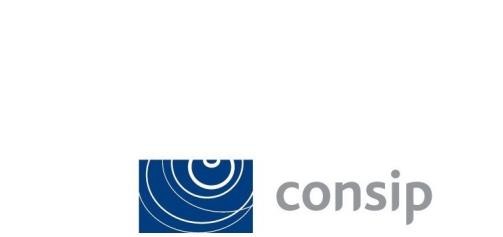 ALLEGATO 1SCHEMA DI OFFERTA TECNICAAPPALTO SPECIFICO PER L’AFFIDAMENTO DI SERVIZI RELATIVI AL NUOVO SISTEMA DI BUSINESS INTELLIGENCE E BIG DATA AMBITO FRAUD MANAGEMENT PER INPS - ID XXXXALLEGATO 1 - OFFERTA TECNICARELAZIONE TECNICAAppalto Specifico per l’affidamento di servizi relativi al Nuovo Sistema di Business Intelligence e Big Data in ambito Fraud Management per INPS – ID XXXXLa 	, con  sede  legale in     , Via     , iscritta al Registro delle Imprese di     al n.     , P. IVA     ,     domiciliata ai fini del presente atto in     , Via     , in persona del     e legale rappresentante Dott.      , nella sua qualità  di  impresa  mandataria  capo-gruppo  del  Raggruppamento  Temporaneo  oltre   alla  stessa  la  mandante 	         con  sede legale in     , Via     , iscritta  al Registro  delle Imprese di     al n.     , P. IVA      ,      domiciliata ai fini del presente atto in     , via     , e la mandante     , con sede legale in     , Via      , iscritta al    Registro delle Imprese di     al  n.      , P. IVA      , domiciliata ai fini del presente  atto in      , via      , giusto      mandato collettivo speciale con rappresentanza autenticato dal notaio in	dott.	repertorio n. 	;offre e, in caso di aggiudicazione in proprio favore, si impegna ad eseguire le attività relative alla prestazione di servizi applicativi nel rispetto di tutti gli obblighi e gli adempimenti richiesti nel corpo del Capitolato Tecnico sia dell’Accordo Quadro che dell’Appalto Specifico e delle altre parti della documentazione di gara;dichiara espressamente che tutti i servizi offerti posseggono integralmente le caratteristiche, funzionalità ed i requisiti “minimi” stabiliti nel Capitolato Tecnico sia AQ che AS e prende atto ed accetta che tali caratteristiche, funzionalità e requisiti “minimi” sono richiesti a pena di esclusione.